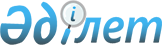 Об утверждении состава аптечки первой помощи (автотранспортной)
					
			Утративший силу
			
			
		
					Приказ Председателя Агентства Республики Казахстан по делам здравоохранения от 18 апреля 2000 года N 225. Зарегистрирован Министерством юстиции Республики Казахстан 24 мая 2000 года N 1138. Утратил силу - приказом Министра здравоохранения РК от 20 декабря 2004 года N 876 (V043358)



      В целях реализации постановления Правительства Республики Казахстан от 25 ноября 1997 года N 1650 
 P971650_ 
 "Об утверждении Правил дорожного движения Республики Казахстан", снижения числа погибших в дорожно-транспортных происшествиях, своевременного оказания само- и взаимопомощи участниками дорожно-транспортного происшествия, приказываю: 






      1. Утвердить прилагаемые: 



      1) Состав аптечки первой помощи (автотранспортной); 



      2) Инструкцию по применению лекарственных средств аптечки первой помощи (автотранспортной) и оказанию само- и взаимопомощи участниками дорожно-транспортного происшествия. 



      2. Считать утратившим силу приказ Министерства здравоохранения, образования и спорта Республики Казахстан от 02 апреля 1999 года N 172 
 V990739_ 
 "Об утверждении состава аптечки первой помощи (транспортной)". 



      3. Контроль за исполнением настоящего приказа возложить на Первого заместителя Председателя Ибраева С.Е. 


     

 Председатель 





                                                Утвержден 



                                           приказом Агентства



                                          Республики Казахстан 



                                        по делам здравоохранения 



                                      от 18 апреля 2000 года N 225


                                   Состав 




                  аптечки первой помощи (автотранспортной) 




__________________________________________________________________________



 N  |                          Наименование                   |количество|



п/п |                                                         |          |



__________________________________________________________________________



     Обезболивающие, противовоспалительные и противошоковые 



     лекарственные средства, применяемые при травмах (ушибы, 



     переломы, вывихи, ожоги), ранениях, шоке  



 1)  анальгин 0,5 N 10                                            1 уп.



 2)  ацетилсалициловая кислота (аспирин) 0,5 N 10                 1 уп.



 3)  сульфацила натрия раствор 30 % - 5,0 (глазные капли)         1 фл.   



     Средства для остановки кровотечения, обработки и 



     перевязки ран 



 4)  жгут кровоостанавливающий типа Эсмарха                       1 шт.



 5)  бинт стерильный 10Х5                                         1 шт.



 6)  бинт не стерильный 10Х5                                      1 шт.



 7)  бинт не стерильный 5Х5                                       1 шт.



 8)  повязка стерильная ватно-марлевая 65Х43                      1 шт.



 9)  лейкопластырь бактерицидный 2,5Х7,2 или 6Х10                 4 шт.



 10) салфетки марлевые стерильные                                 2 уп.



 11) раствор йода спиртовый 5% или раствор бриллиантовой          1 фл.



     зелени 1% 



 12) лейкопластырь медицинский 1Х500 или 2Х500 или 1Х250          1 шт.



 13) бинт эластичный трубчатый медицинский N 1,3,6              по 1 шт.



 14) вата гигроскопическая нестерильная 50 гр.                    1 шт.



 15) пероксид водорода раствор 3% (или гидроперит - 1 уп.)        1 фл.


     Средства при болях в сердце



 16) нитроглицерин табл. N 40 или капс. N 20 (тринитролонг)       1 уп.



 17) валидол таблетки или капсулы                                 1 уп.


     Средства при обмороке (коллапсе)



 18) аммиака раствор 10% (нашатырный спирт) - во флаконах         1 уп.



     или ампулах


     Средства при отравлениях пищей



 19) уголь активированный N 10                                    2 уп.



     Средства при стрессовых реакциях



 20) корвалол                                                     1 фл.    



__________________________________________________________________________


     Примечание:



     лекарственные средства хранятся в футляре.



     К аптечке первой помощи (автотранспортной) прилагаются стаканчик для 



приема лекарств и Инструкция по применению лекарственных средств и 



оказанию само- и взаимопомощи.



     Не допускается произвольная замена указанных в перечне лекарственных



средств и изделий медицинского назначения и применение лекарственных 



средств с поврежденной маркировкой и истекшим сроком годности.



     Аптечка первой помощи (автотранспортная) подлежит своевременному 



пополнению.




                                               Утверждена



                                           приказом Агентства



                                          Республики Казахстан 



                                        по делам здравоохранения 



                                      от 18 апреля 2000 года N 225


                              


 Инструкция






      по применению лекарственных средств аптечки первой помощи 






         (автотранспортной) и оказанию само- и взаимопомощи 






           участниками дорожно-транспортного происшествия




      1. Травма: ушибы, переломы, вывихи


      При травмах дают обезболивающее средство (анальгин), иммобилизируют конечность (шинами, подручными средствами, или фиксируют руку к туловищу, ногу к ноге), накладывают холод на место травмы. 



      2. Раны и кровотечения 



      При артериальном кровотечении (кровь алая, вытекает пульсирующей струей) - наложить жгут выше раны, оставить записку с указанием времени наложения жгута, наложить на рану повязку. Конечность иммобилизировать, больному дать обезболивающее средство (анальгин). 



      При венозном кровотечении (кровь темная не пульсирует) - наложить на рану салфетку стерильную и сделать давящую повязку бинтом. 



      При капилярном кровотечении - на рану наложить стерильную повязку, дать обезболивающее средство (анальгин). Мелкие раны и ссадины обработать раствором бриллиантовой зелени, йода или перекиси водорода, заклеить бактерицидным пластырем. 



      3. Ожоги 



      При обширных ожогах наложить стерильную повязку, дать обезболивающее средство (анальгин). Выпить стакан щелочной воды. 



      4. Боли в сердце 



      При болях в сердце положить нитроглицерин или валидол одну таблетку под язык или выпить 15-20 капель корвалола в 50 мл воды. 



      5. Обморок 



      При обмороке положить больного на пол, ноги приподнять, дать понюхать нашатырный спирт на ватке. 



      6. Стрессовые реакции 



      При стрессовой реакции развести 30 капель корвалола в 50 мл воды и дать выпить больному. 



      7. Сердечно-легочная реанимация 



      Сердечно-легочная реанимация проводится при отсутствии у больного сознания, дыхания и пульса на сонной артерии путем непрямого массажа  сердца и искусственного дыхания "рот в рот" до прибытия медработника или  восстановления дыхания и пульса.



     8. Отравления



     При отравлении промыть желудок. Дать принять 2-3 таблетки  активированного угля.



     9. Поражение глаз



     При попадании в глаза инородных тел и веществ или травме глаз  необходимо глаза промыть водой, закапать 2-3 капли сульфацила натрия.

					© 2012. РГП на ПХВ «Институт законодательства и правовой информации Республики Казахстан» Министерства юстиции Республики Казахстан
				